Marrocos - 2019Rabat - Fez - Marrakech7 dias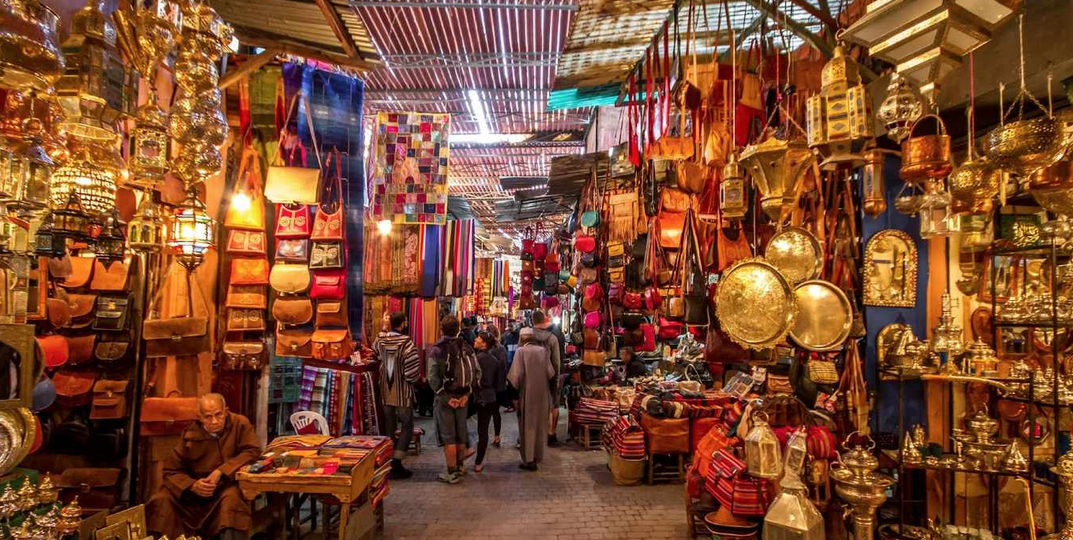 1º dia - RabatChegada a Rabat. Recepção e traslado privativo ao hotel. Hospedagem por 1 noite, com café da manhã.2º dia - Rabat - FezCafé da manhã no hotel e saída em direção a Fez. Durante o percurso, visita aos principais pontos turísticos da cidade de Rabat: Torre Hassan, Palácio Real e o museu arqueológico. Chegada e recepção em Fez. Hospedagem por 2 noites, com café da manhã.3º dia - FezApós o café da manhã, visita de dia inteiro pelos principais pontos turísticos da mais antiga cidade imperial do Marrocos. Considerada a capital religiosa do país, um dos centros culturais e intelectuais de grande importância. O passeio inclui visita a sua famosa Medina, com mais de mil anos, a Mesquita Karaouine, Palácio Real, Museu de Armas, etc.4º dia - Fes - Volubilis - MarrakechApós o café da manhã, saída em direção a Marrakech via Volubilis, colonizada pelos romanos no século I, atualmente um pacato vilarejo. Suas ruínas incluem maravilhosos mosaicos e um impressionante arco do triunfo. Chegada e recepção em Marrakech. Hospedagem por 3 noites, com café da manhã.5º dia - MarrakechDia inteiro de visita a esta mágica cidade, conhecendo o Palácio Bahia, a Koutoubia, Túmulos Saadianos, Museu Dar Si Said. Caminhada pela exótica Praça Djemaa El Fna, a belíssima Medina e outros pontos de interesse.6º dia - MarrakechDia livre para atividades independentes.7º dia MarrakechEm horário a ser determinado, traslado privativo ao aeroporto.Opção 1Preço do Roteiro Terrestre, por pessoa em US$Opção 2Preço do Roteiro Terrestre, por pessoa em US$Opção 3Preço do Roteiro Terrestre, por pessoa em US$Observação: Os hotéis mencionados acima incluem taxas locais.O critério internacional de horários de entrada e saída dos hotéis, normalmente é:Check-in: 14h00 e 15h00			Check-out: 11h00 e 12h00.O roteiro inclui:1 noite em Rabat2 noites em Fez3 noites em MarrakechCafé da manhã diárioPasseios privativos conforme itinerário, com guia em idioma inglêsTraslados em veículos privativosO roteiro não inclui:Passagem aérea Despesas com vistos e documentosDespesas de caráter pessoal, gorjetas, telefonemas, etc.Qualquer item que não esteja mencionado no programaDocumentação necessária para portadores de passaporte brasileiro:Passaporte: com validade mínima de 6 meses da data de embarque e com mais duas folhas em branco Vistos: não é necessário visto para o MarrocosVacina: é necessário Certificado Internacional de Vacina contra febre amarela (11 dias antes do embarque).CIDADEHOTELCATEGORIATIPO APTONOITESRabatVilla MandarineLuxoDe Luxe1Fez Riad FezLuxoDeluxe 2MarrakechRiad Villa des OrangersLuxoDeluxe 3VALIDADEDez 19Apto Duploa partir de US$ 3.190CIDADEHOTELCATEGORIATIPO DE APTONOITESRabatVilla MandarineLuxoDe Luxe1FezRiad FezLuxoDe Luxe2MarrakechLa MamouniaLuxoDeluxe Koutoubia3VALIDADEDez 19Apto Duploa partir de US$ 3.880CIDADEHOTELCATEGORIATIPO DE APTONOITESRabatVilla MandarineLuxoDe Luxe1FezPalais FarajLuxoDe Luxe2MarrakechLe Naoura BarrièrreLuxoSuperior Room3VALIDADEDez 19Apto Duploa partir de US$ 2.880Valores informativos sujeitos a disponibilidade e alteração de valores até a confirmação. Preços finais somente serão confirmados na efetivação da reserva. Não são válidos para períodos de feiras, feriados, Natal e Reveillon, estando  sujeitos a políticas e condições diferenciadas.Valores em dólares americanos por pessoa, sujeitos à disponibilidade e alteração sem aviso prévio.23/11/2018